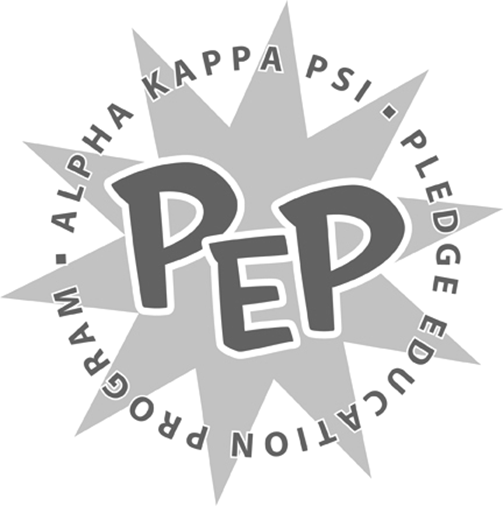 <Insert Semester and Year Here><Insert Pledge Class Here>Brother Profiles Project<Insert Pledge Class Here>,For your next assignment, you are to make a profile page for each active brother of the Beta Iota Chapter of Alpha Kappa Psi. To maintain consistency, the following formatting needs to be followed for all profiles:One page in lengthSingle spaced12 pt. Times New Roman fontThese profiles should highlight detailed information about the brothers, their interests and interesting facts about them. You must also match one company in which you feel that brother should work for and include it in their profile. If you have conducted interviews with brothers properly, you should have more than enough information to put on their profiles. Do not contact brothers the night before this is due soliciting them for information.This will be due to the Brotherhood on <Insert Date and Time>. If you have any questions, please direct them immediately to myself or <Insert Pledge Master’s Name>.Sincerely,<Insert VPM’s Name>Vice President of MembershipAlpha Kappa Psi – Beta Iota Chapter